Day in the Life of the Hudson River 10/10/13(Salt Front RM 69.3)HARLEM RIVER MILE 13 Swindler’s Cove Park on the Harlem RiverMya Jenkins and the New York Restoration Project Staff (4) Fatima Wilson -5th grade Bronx Charter School of Excellence (47 students), 4adultsGPS Latitude 40 51’36”N – Longitude 7355’12”W(40° 86 N      -73° 92 W)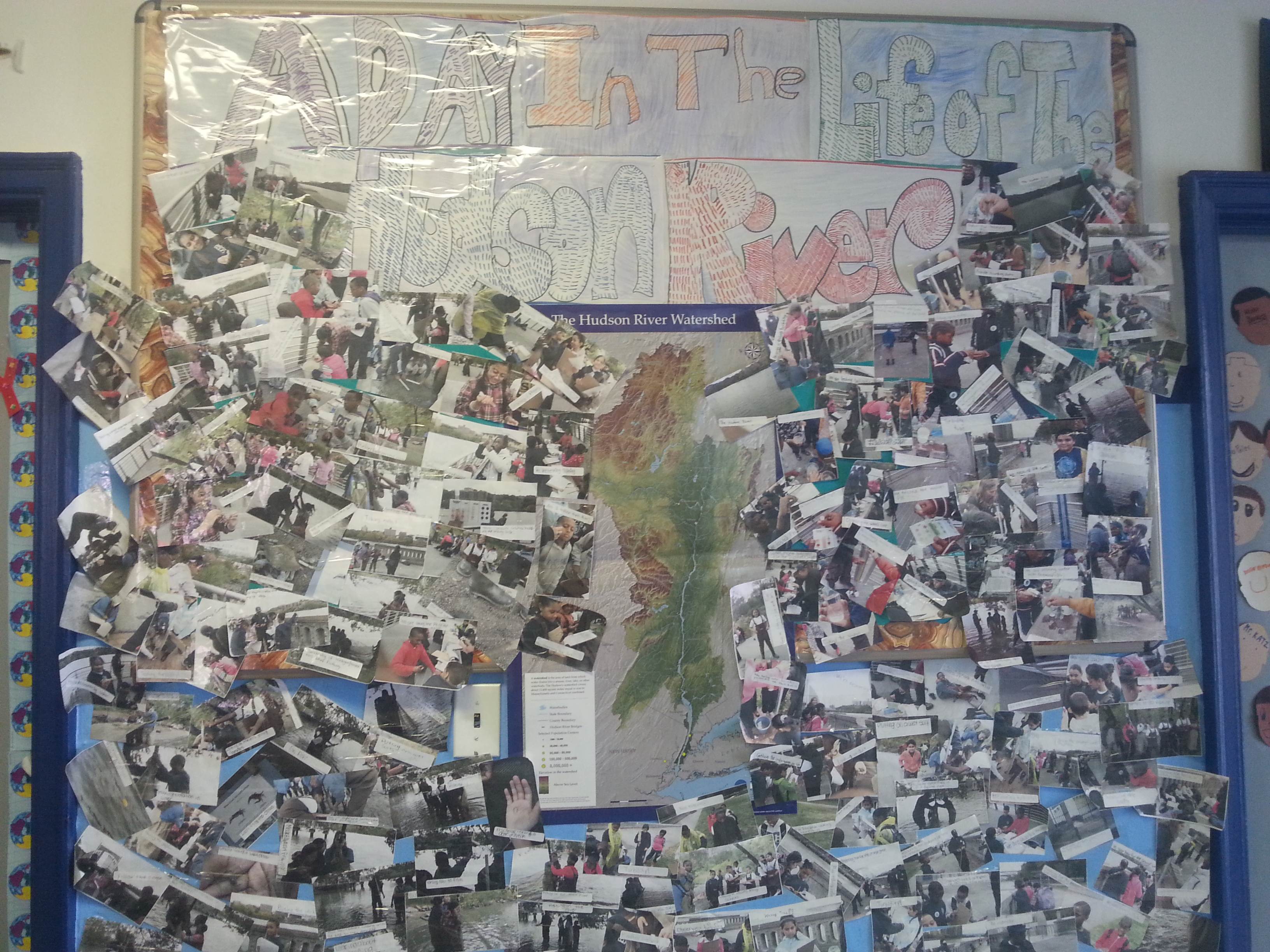 Back in School the students create an event wall!
Location: Beach at Swindler Cove Park, next to the north end of Harlem River Drive, Manhattan Area: There is a pier, beach, floating boathouse with a dock.  Area used for boating, rowing, biking, walking, school groups- forested and grassy area Surrounding Land Use: 50% beach, 50% Industrial/CommercialSampling Site: Sandy, muddy beach area, covered with vegetation, riprap banksPlants in area: grass, sycamore treesWater depth: River Bottom: muddy  ITEMTimeReading 1Reading 2CommentsPhysical   Sampling occurred between 10:00 AM to 2:00 PM Sampling occurred between 10:00 AM to 2:00 PM Sampling occurred between 10:00 AM to 2:00 PM Sampling occurred between 10:00 AM to 2:00 PMAir TemperatureWind SpeedCloud CoverMostly cloudyOvercast Weather todaydrizzlyWeather recentlyDrizzly and coolWater choppyWater Temperature11:26 AM17C62.6FTurbidity – long site tubeChlorophyllChemicalTIMEDOTempDO 11:26 AM 4 ppm15C35% saturation12:05 PM4 ppm15C35 % saturation12:48 PM4 ppm16C40% saturationpH – 11:05 AM 7.511:31 AM 811:49 AM712:31 PM8Salinity – chloride tablets11:22 AM14 ppt12:00 PM14 ppt12:45 PM14 pptFish Catch – Number caughtSpeciesDiversity & Total catch2Atlantic SilversideDIVERSITY – 1TOTAL CATCH–2DIVERSITY – 1TOTAL CATCH–2Macros4Blue Crab6 Moon JelliesTidesCurrents – 15 sec intervals 1020 cm/15 sec68 cm/sec1-3 ktsFlood990 cm/15 sec56 cm/sec1-2 ktsFlood930 cm/15 sec62 cm/sec102 ktsFlood930 cm/15 sec62 cm/sec102 ktsFloodCore Sample SedimentsLengthCommonPresentDescriptionTraffic – recreational (